3rd AnnualNAACP Cookeville/Putnam Juneteenth                     2024 PageantInformation Packet									Please keep this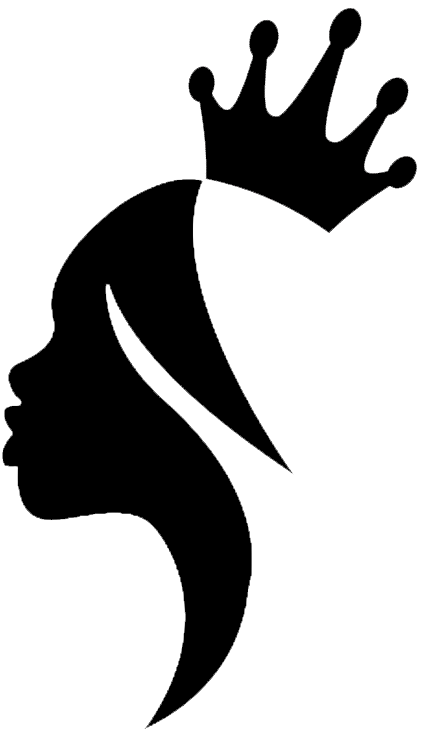 NAACP Cookeville/Putnam Juneteenth CoalitionWELCOME TO THE MISS JUNETEENTH PAGEANTWelcome to the 3rd Annual Juneteenth Pageant, presented by NAACP Cookeville/Putnam Juneteenth Coalition. This competition is open to young women ages 4 -21(these age restrictions apply to the age of the girl on the date of the pageant)Miss Juneteenth displays excellence in the following areas:Academic and Personal Achievements Poise and traditional African attirePREVIOUS 1ST PLACE WINNERS IN EACH CATEGORY MAY NOT COMPETE IN THE SAME CATEGORY IN WHICH THEY WONThe 2024 Miss Juneteenth Pageant will be held on Saturday June 8, 2024 and will begin at 10:30 a.m.Cookeville Community Center, 240 Carlen Avenue, Cookeville, TN 38501 As a contestant, you    will compete for cash and prizes.NAACCP Cookeville/Putnam Juneteenth Coalition desires the Miss Juneteenth Pageant to be a positive experience for all entrants: Applicants Ages 4 – 6 considered for Tiniest Miss JuneteenthAges 7-9 will be considered for Mini Miss JuneteenthAges 10 - 12 will be considered for Little Miss Juneteenth. Ages 13- 15 considered for Junior Miss Juneteenth. Ages 16- 18 Juneteenth Princess and Ages 19 to 21 will be considered for Juneteenth QueenYou must submit a completed application along with a $50.00 non-refundable entry feeDo you have a sponsor? If so, please provide name and address of your sponsorThe deadline to submit all materials is May 2, 2024Contestants will be evaluated based on the Pageant Point System:How will you be evaluated?Tiniest Miss Juneteenth4 -6 agesStage Presence - 40 points(Poise, Personality)Fashion with Pride (African Attire) - 30 pointswill return to stagewith Sunday dress and asked age-appropriate question – 30NO PAGEANT DRESS FOR THIS GROUPMini Miss Juneteenth7 - 9 agesSelf-Introduction – 30 pointsStage Presence -30 points(Poise, Personality)Fashion with Pride (African Attire) - 30 pointswill return to stagewith Sunday dress and asked age-appropriate questions - 10NO PAGEANT DRESS FOR THIS GROUPLittle Miss Juneteenth10-12 agesSelf-Introduction – 30 pointsStage Presence -30 points(Poise, Personality)Fashion with Pride (African Attire) - 30 pointswill return to stagewith Sunday dress and asked age-appropriate questions - 10NO PAGEANT DRESS FOR THIS GROUPJunior Miss Juneteenth13-15 agesSelf-Introduction – 20 pointsStage Presence - 30 points(Poise, Personality)Fashion with Pride (African Attire) - 20 pointsreturn to stagewith semi-formal and asked age-appropriate questions - 30Juneteenth Princess16-18 agesStage Presence - 30 points(Poise, Personality)Fashion with Pride (African Attire) - 20 pointsFormal Wear – 20Interview with questions – 30 pointsJuneteenth Queen19-21 agesStage Presence - 30 points (Poise, Personality)Fashion with Pride (African Attire) - 20 pointsFormal Wear – 20 pointsInterview with questions – 30 pointsAs Miss Juneteenth, you are regarded as an exceptional young woman and role model for all youth. Please note: During your year long reign, you are expected to:Promote positive images through school appearances and community events.Serve as a role model and spokesperson for Juneteenth.JUNETEENTH PAGEANT2024Important information – we hope to increase if fundraising permits.Scholarship Amounts:Queen - $600	First runner up - $400	Second runner up - $200	Third runner up - $100Princess - $400	First runner up - $200	Second runner up - $100	Third runner up = $75Junior Miss Juneteenth - $300	First runner up - $150	Second runner up - $100	Third runner up - $50Little Miss Juneteenth - $200	First runner up - $100	Second runner up - $75	Third runner up - $50Mini Miss Juneteenth- $125	First runner up - $100	Second runner up - $75	Third runner up - $50Tiniest Miss Juneteenth $125	First runner up - $100	Second runner up - $75	Third runner up - $50